MINISTERE DE L’EDUCATION NATIONALE,                REPUBLIQUE DU MALI                                  DE L’ENSEIGNEMENT SUPERIEUR ET DE              LA RECHERCHE SCIENTIFIQUE                                    Un Peuple – Un But – Une Foi       **********************                                                     *************Centre National des Œuvres Universitaires                                                *************** Service des Finances et du Matériel 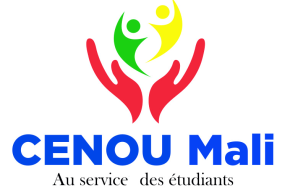 AOO N°1293/F – 2020Cet Avis d’Appel d’Offres fait suite à l’Avis Général de Passation des Marchés  paru dans le Journal ESSOR du  27  novembre 2019.           1. Le Centre National des Œuvres universitaires, dispose de fonds sur le budget de l’État 2020, pour l’acquisition de deux (02) véhicules de transport public de type bus , trois (03) véhicules Pick up double cabine et trois (03) berlines, repartis en deux (02) lots, et à l’intention d’utiliser une partie de ces fonds pour effectuer des paiements au titre du Marché.         2. Le Centre National des Œuvres universitaires, sollicite des offres fermées de la part      de candidats éligibles et répondant aux qualifications requises pour la fourniture des services suivants : acquisition de deux (02) véhicules de transport public de type bus, trois (03) véhicules Pick up double cabine et trois (03) berlines, repartis en deux (02) lots : Lot n° 1 : fourniture de deux (02) véhicules de transport public de type bus;Lot n° 2 : fourniture de trois (03) véhicules Pick up double cabine et trois (03) berlines.NB : « un soumissionnaire peut postuler pour un ou l’ensemble des lots et être attributaire de tous les lots mais l’attribution se fera sur la base de la combinaison la plus avantageuse pour l’Administration ».3. La passation du Marché sera conduite par Appel d’offres ouvert tel que défini dans le Code des Marchés publics à l’article 50 et ouvert à tous les candidats éligibles.           4.Les candidats intéressés peuvent obtenir des informations auprès de Service des Finances et du Matériel du Centre National des Œuvres Universitaire, sis à la Cité Universitaire de Kabala, Tel : 20 71 96 88 – 20 71 96 89/ Email cenoudg@yahoogroupes.fr et prendre connaissance des documents d’Appel d’offres à l’adresse mentionnée ci-après Centre National des Œuvres Universitaire, sis à la Cité Universitaire de Kabala, Tel : 20 71 96 88 – 20 71 96 89/ Email cenoudg@yahoogroupes.fr de 08h à 16h.     .    5. Les exigences en matière de qualifications sont :Capacité financière:Le Soumissionnaire doit fournir la preuve écrite qu’il satisfait aux exigences ci-après :les bilans, extrait des bilans ou comptes d’exploitation des années (2016, 2017 et 2018) certifiés par un expert-comptable ou attestés par un comptable agréé inscrit au  tableau de l’ordre. Sur ces bilans doit figurer la mention suivante apposée par le service compétent des Impôts « Bilan ou extrait de bilans conformes  aux déclarations souscrites au service des impôts » ;Chiffre d’Affaire moyen des trois (03) dernières années 2016, 2017 et 2018 au moins égal à 300 000 000FCFA pour le lot 1 et 150 000 000 pour le lot 2 ;conformément à l’article 4.4 de l’arrêté N°2015-3721/MEF-SG du 22 octobre2015, fixant les modalités d’application du Décret N° 2015 -0604-P-RM du 25 septembre 2015 portant code  des marchés publics et des délégations de service public « les sociétés ou entreprises nouvellement créées,  doivent fournir une ligne de crédit d’un montant  au moins égal au montant de  son offre par lot » Capacité technique Le Soumissionnaire doit prouver, documentation à l’appui qu’il satisfait aux exigences de capacité technique ci-après :fournir une autorisation du fabricant ou du distributeur Le soumissionnaire devra montrer sa capacité de rendre un service après-vente de qualité pendant la période de garantie fixée à 12 mois (disponibilité technique et de personnel qualifié, rapidité d’intervention) et fournira aussi un engagement à ce sujet (une attestation de rendre service après-vente) » ;Exigences en termes d’expériencesLe Soumissionnaire doit fournir la preuve écrite qu’il satisfait aux exigences ci-après :« Avoir réalisé avec succès au moins deux (02) marchés similaires ( fournir pages de garde et de signature pour chaque marché similaire accompagné d’un PV de réception ou d’une attestation de service fait au cours des cinq (05) dernières années ( 2015-2019) »; « les marchés doivent émaner d’organismes publics ou parapublics ou internationaux ».        6. Les candidats intéressés peuvent consulter gratuitement le dossier d’Appel d’offres complet ou le retirer contre paiement  d’une somme non remboursable de Cent mille (100 000) FCFA, à l’adresse mentionnée ci-après, Centre National des Œuvres Universitaire, sis à la Cité Universitaire de Kabala, Tel : 20 71 76 88 – 20 71 76 89/ Email cenoudg@yahoogroupes.fr La méthode de paiement sera en numéraire. Le Dossier d’Appel d’offres sera adressé par Courier.       7. Les offres devront être soumises à l’adresse ci-après Centre National des Œuvres Universitaire, sise à la Cité Universitaire de Kabala, Tel : 20 71 96 88 – 20 71 96 89/ Email cenoudg@yahoogroupes.fr, au plus tard le jeudi 30 juillet 2020 à 10h00. Les offres remises en retard ne seront pas acceptées.       8. Les offres doivent comprendre une garantie de soumission bancaire, d’un montant de  5 000 000 FCFA pour le lot 1 et 4 500 000 FCFA pour le lot 2 conformément à l’article 69 du Code des marchés publics.        9. Les Soumissionnaires resteront engagés par leur offre pendant une période de quatre vingt dix jours (90 jours) à compter de la date d’ouverture des plis  comme spécifié au point 19.1 des IC et aux DPAO.        10. Les offres seront ouvertes en présence des représentants des soumissionnaires qui souhaitent assister à l’ouverture des plis le jeudi 30 juillet 2020 à 10h00 à l’adresse suivante : Centre National des Œuvres Universitaire, sise à la Cité Universitaire de Kabala.                                                                                                          Bamako, le                                                                                                                 Le Directeur Général                                                                                           Col. Major Ousmane DEMBELE